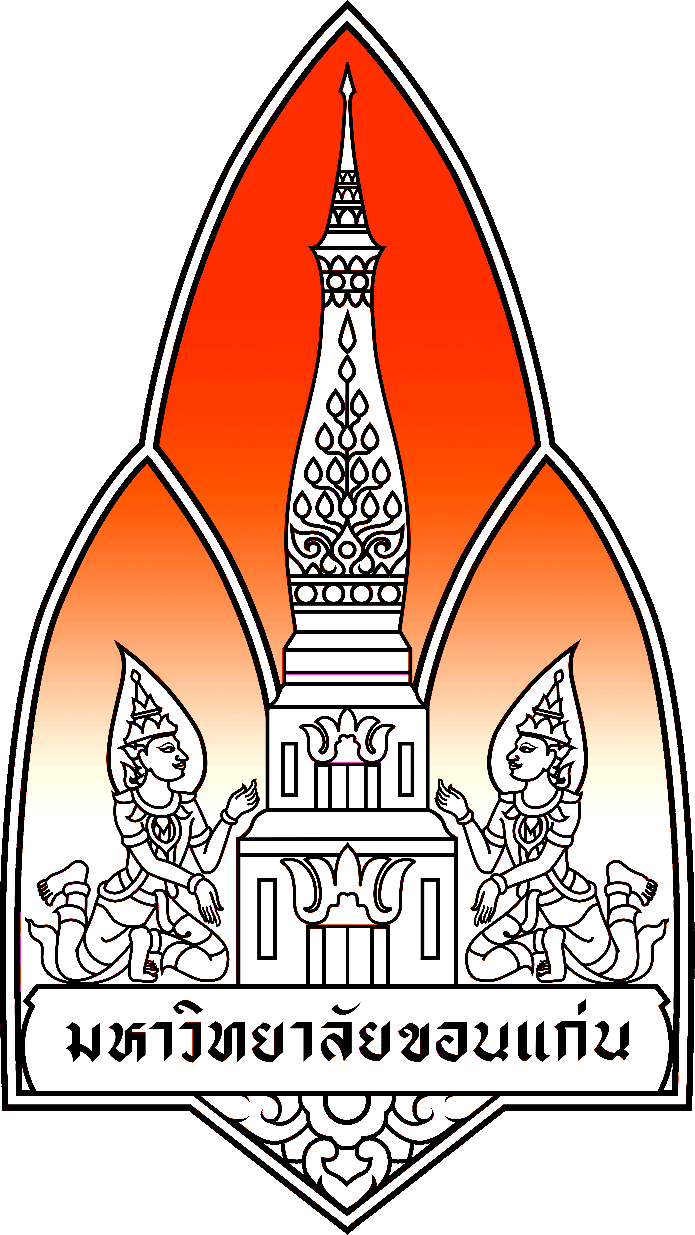 รายงานผลการตรวจประเมินคุณภาพภายในประจำปีการศึกษา 2558 หลักสูตร..........................................................คณะ…………….………………………………มหาวิทยาลัยขอนแก่น (1 สิงหาคม 2558 – 31 กรกฎาคม 2559)วันที่   ................................................(รายงานฉบับนี้ใช้เป็นหลักฐานผลการประเมินระดับหลักสูตร ตัวชี้วัดที่  1.1 ระดับคณะ)รายนามคณะกรรมการตรวจประเมินคุณภาพภายใน หลักสูตร...................................................คณะ.................................................วันที่   ............................................................หมายเหตุกรุณาระบุข้อมูลให้ถูกต้องและครบถ้วน สำนักงานประเมินจะบันทึกรายชื่อผู้ตรวจประเมินที่ทำหน้าที่ตรวจประเมินแต่ละหลักสูตรเพื่อจัดเก็บเป็นฐานข้อมูลผู้ตรวจประเมินและผู้ทำหน้าที่ตรวจประเมินหลักสูตรมหาวิทยาลัยขอนแก่น ส่วนที่  1  บทนำ1.1 ข้อมูลของหลักสูตรโดยสังเขป/ประวัติความเป็นมาของหลักสูตร       (ขอข้อมูลเพิ่มเติมจากหลักสูตร/หรือสัมภาษณ์เพิ่มเติม)วิธีการประเมิน(1) การวางแผนการประเมินก่อนและหลังการตรวจประเมินหลักสูตร(2) วิธีการตรวจสอบและความน่าเชื่อถือของข้อมูล(3) ผู้ให้ข้อมูลในวันตรวจเยี่ยมหลักสูตร(เช่น อาจารย์ประจำหลักสูตร  อาจารย์ผู้สอน  ผู้ทรงคุณวุฒิ ผู้เรียน)    (โปรดระบุรายชื่อและตำแหน่ง)  ส่วนที่  2   บทสรุปผู้บริหารและสรุปผลการประเมินในภาพรวมจุดเด่น1.2.3.4.จุดที่ควรพัฒนา1.2.3.4.วิธีปฏิบัติที่ดี / นวัตกรรม  (ถ้ามี)*วิธีปฏิบัติที่ดี หมายถึง วิธีการปฏิบัติหรือขั้นตอนการปฏิบัติที่ทำให้สถาบันประสบความสำเร็จหรือสู่ความเป็นเลิศตามเป้าหมาย เป็นที่ยอมรับในวงวิชาการหรือวิชาชีพนั้นๆ มีหลักฐานปรากฏชัดเจน โดยมีการสรุปวิธีการปฏิบัติหรือขั้นตอนการปฏิบัติ ตลอดจนความรู้ ประสบการณ์ บันทึกเป็นเอกสาร เผยแพร่ให้หน่วยงานภายในหรือภายนอกสามารถนำไปใช้ประโยชน์ได้ ………………………………………………………………………………………………………………………………………………………………………………………………………………………………………………………………………………………………………………………………………………………………………………………………………………………………………………………………………………………………………………………………………………………………………………………………………………………………………………………………………………………………………………………………………………………………………………………………………………………………………………………………………………………………………………หมายเหตุ :  ผู้ประเมินควรจะแสดงรายละเอียดที่ชัดเจน เพื่อมหาวิทยาลัยจะได้นำไปเผยแพร่แนวปฏิบัติที่และกิจกรรมแลกเปลี่ยนเรียนรู้ส่วนที่ 3  ผลประเมินคุณภาพหลักสูตร3.1  องค์ประกอบที่ 1 การกำกับมาตรฐานหลักสูตรระดับ .........................................(ปริญญาตรี/ปริญญาโท/ปริญญาเอก/ประกาศนียบัตรบัณฑิต/ประกาศนียบัตรชั้นสูง)กรุณาตัดตัวชี้วัดที่ไม่ประเมินออก  เช่น  ป.บัณฑิตชั้นสูงจะไม่ประเมินข้อที่  5-103.2 จุดเด่นและโอกาสในการพัฒนาองค์ประกอบที่ 1(1) ข้อเสนอแนะเพื่อการปรับปรุงหลักสูตรให้เป็นไปตามมาตรฐาน โดยครอบคลุมประเด็น การตรวจสอบ ประเมิน ให้หลักสูตรมีมาตรฐานอย่างต่อเนื่องและยั่งยืน………………………………………………………………………………………………………………………………………………….………………………………………………………………………………………………………………………………………………….………………………………………………………………………………………………………………………………………………….………………………………………………………………………………………………………………………………………………….(2) แนวปฏิบัติที่ดี/นวัตกรรม/ผลงานโดดเด่น (ถ้ามี)………………………………………………………………………………………………………………………………………………….………………………………………………………………………………………………………………………………………………….………………………………………………………………………………………………………………………………………………….………………………………………………………………………………………………………………………………………………….3.3 ผลการประเมินรายองค์ประกอบ  (องค์ประกอบที่ 2-6) 3.4 ผลการประเมินกระบวนการและรายละเอียดผลการตรวจประเมินกรณีมีการปรับลดหรือเพิ่มคะแนนส่วนที่ 4 สรุปผลการประเมินคะแนนในภาพรวมหมายเหตุ 1.ตัวชี้วัดไหน หลักสูตรใดไม่ได้รับการประเมินให้ตัดตัวชี้วัดนั้นออก (ไม่นำมาคิดค่าคะแนน) 2.สำนักงานประเมินได้จัดทำโปรแกรม Excel ในการคำนวณคะแนน และส่งทางเมลให้กรรมการทุกท่านทางอีเมล หรือติดต่อสำนักงานประเมิน โทร 40108-40110  ระดับคุณภาพคะแนนระดับหลักสูตร = 0  หมายถึง หลักสูตรไม่ได้มาตรฐานคะแนนระดับหลักสูตร = 0.01-5.00 หมายถึง หลักสูตรเป็นไปตามมาตรฐานและมีระดับคุณภาพตามคะแนนที่ได้ ดังนี้ ลำดับรายชื่อคณะกรรมการตำแหน่งสังกัดหลักสูตร/สาขาคณะ1ประธาน2กรรมการ3กรรมการ ข้อเกณฑ์ข้อที่ประเมิน()ผ่าน/ไม่ผ่านระบุเหตุผลกรณีที่ไม่ผ่านเกณฑ์การประเมิน1จำนวนอาจารย์ประจำหลักสูตร2คุณสมบัติของอาจารย์ประจำหลักสูตร3คุณสมบัติของอาจารย์ผู้รับผิดชอบหลักสูตร4คุณสมบัติของอาจารย์ผู้สอน5คุณสมบัติของอาจารย์ที่ปรึกษาวิทยานิพนธ์หลักและอาจารย์ที่ปรึกษาการค้นคว้าอิสระ6คุณสมบัติของอาจารย์ที่ปรึกษาวิทยานิพนธ์ร่วม(ถ้ามี)7คุณสมบัติของอาจารย์ผู้สอบวิทยานิพนธ์  8การตีพิมพ์เผยแพร่ผลงานของผู้สำเร็จการศึกษา9ภาระงานอาจารย์ที่ปรึกษาวิทยานิพนธ์และการค้นคว้าอิสระในระดับบัณฑิตศึกษา10อาจารย์ที่ปรึกษาวิทยานิพนธ์และการค้นคว้าอิสระในระดับบัณฑิตศึกษามีผลงานวิจัยอย่างต่อเนื่องและสม่ำเสมอ11การปรับปรุงหลักสูตรตามรอบระยะเวลาที่กำหนด12การดำเนินงานให้เป็นไปตามตัวบ่งชี้ผลการดำเนินงานเพื่อการประกันคุณภาพหลักสูตรและการเรียนการสอนตามกรอบมาตรฐานไม่ประเมินไม่ประเมินหลักสูตรสามารถรายงานส่วนนี้ได้ แต่ไม่นำมาเป็นเงื่อนไขในการผ่านหรือไม่ผ่านองค์ประกอบที่ 1จำนวนข้อที่ประเมินจำนวนข้อที่ประเมินผลการประเมิน หลักสูตรได้มาตรฐาน      หลักสูตรไม่ได้มาตรฐาน  จำนวนข้อที่ผ่านการประเมินจำนวนข้อที่ผ่านการประเมินจำนวนข้อที่ผ่านการประเมินผลการประเมิน หลักสูตรได้มาตรฐาน      หลักสูตรไม่ได้มาตรฐาน  หมายเหตุอื่นๆ (ถ้ามี)หมายเหตุอื่นๆ (ถ้ามี)หมายเหตุอื่นๆ (ถ้ามี)หมายเหตุอื่นๆ (ถ้ามี)หมายเหตุอื่นๆ (ถ้ามี)องค์ประกอบจุดเด่นและโอกาสในการพัฒนารายองค์ประกอบองค์ประกอบที่ 2  บัณฑิตจุดเด่น1.2.องค์ประกอบที่ 2  บัณฑิตโอกาสในการพัฒนาองค์ประกอบที่ 3 นักศึกษาจุดเด่น1.2.องค์ประกอบที่ 3 นักศึกษาโอกาสในการพัฒนา องค์ประกอบที่ 3 นักศึกษา3.1 การรับนักศึกษา1.2.องค์ประกอบที่ 3 นักศึกษา3.3 การส่งเสริมและพัฒนานักศึกษา1.2.องค์ประกอบที่ 4 อาจารย์จุดเด่น1.2.องค์ประกอบที่ 4 อาจารย์โอกาสในการพัฒนาองค์ประกอบที่ 4 อาจารย์4.1 การบริหารและพัฒนาอาจารย์1.2.องค์ประกอบที่ 5 หลักสูตร การเรียนการสอน การประเมินผู้เรียนจุดเด่น1.2.องค์ประกอบที่ 5 หลักสูตร การเรียนการสอน การประเมินผู้เรียนโอกาสในการพัฒนาองค์ประกอบที่ 5 หลักสูตร การเรียนการสอน การประเมินผู้เรียน5.1สาระของรายวิชาในหลักสูตร1.2.องค์ประกอบที่ 5 หลักสูตร การเรียนการสอน การประเมินผู้เรียน5.2 การวางระบบผู้สอนและกระบวนการจัดการเรียนการสอน1.2.5.3 การประเมินผู้เรียน1.2.องค์ประกอบที่ 6 สิ่งสนับสนุนการเรียนรู้จุดเด่น1.2.องค์ประกอบที่ 6 สิ่งสนับสนุนการเรียนรู้โอกาสในการพัฒนา1.2.ตัวชี้วัดตัวชี้วัดตัวชี้วัดตัวชี้วัดตัวชี้วัดIPOระดับคะแนนระดับคะแนนกรุณาอธิบายเหตุผลในการให้คะแนน กรณีมีการปรับลดหรือเพิ่มคะแนน ตัวชี้วัดตัวชี้วัดตัวชี้วัดตัวชี้วัดตัวชี้วัดIPOหลักสูตรประเมินตนเองกรรมการประเมินกรุณาอธิบายเหตุผลในการให้คะแนน กรณีมีการปรับลดหรือเพิ่มคะแนน องค์ประกอบที่ 3 นักศึกษาองค์ประกอบที่ 3 นักศึกษาองค์ประกอบที่ 3 นักศึกษาองค์ประกอบที่ 3 นักศึกษาองค์ประกอบที่ 3 นักศึกษาองค์ประกอบที่ 3 นักศึกษาองค์ประกอบที่ 3 นักศึกษาองค์ประกอบที่ 3 นักศึกษาองค์ประกอบที่ 3 นักศึกษา13.13.1การรับนักศึกษาการรับนักศึกษาP23.23.2การส่งเสริมและพัฒนานักศึกษาการส่งเสริมและพัฒนานักศึกษาPองค์ประกอบที่ 4 อาจารย์องค์ประกอบที่ 4 อาจารย์องค์ประกอบที่ 4 อาจารย์องค์ประกอบที่ 4 อาจารย์องค์ประกอบที่ 4 อาจารย์องค์ประกอบที่ 4 อาจารย์องค์ประกอบที่ 4 อาจารย์องค์ประกอบที่ 4 อาจารย์องค์ประกอบที่ 4 อาจารย์34.14.1การบริหารและพัฒนาอาจารย์การบริหารและพัฒนาอาจารย์Pองค์ประกอบที่ 5 หลักสูตรการเรียนการสอน การประเมินผู้เรียนองค์ประกอบที่ 5 หลักสูตรการเรียนการสอน การประเมินผู้เรียนองค์ประกอบที่ 5 หลักสูตรการเรียนการสอน การประเมินผู้เรียนองค์ประกอบที่ 5 หลักสูตรการเรียนการสอน การประเมินผู้เรียนองค์ประกอบที่ 5 หลักสูตรการเรียนการสอน การประเมินผู้เรียนองค์ประกอบที่ 5 หลักสูตรการเรียนการสอน การประเมินผู้เรียนองค์ประกอบที่ 5 หลักสูตรการเรียนการสอน การประเมินผู้เรียนองค์ประกอบที่ 5 หลักสูตรการเรียนการสอน การประเมินผู้เรียนองค์ประกอบที่ 5 หลักสูตรการเรียนการสอน การประเมินผู้เรียน45.15.1สาระของรายวิชาในหลักสูตรสาระของรายวิชาในหลักสูตรP55.25.2การวางระบบผู้สอนและกระบวนการจัดการเรียนการสอนการวางระบบผู้สอนและกระบวนการจัดการเรียนการสอนP65.35.3การประเมินผู้เรียนการประเมินผู้เรียนPองค์ประกอบที่ 6 สิ่งสนับสนุนการเรียนรู้องค์ประกอบที่ 6 สิ่งสนับสนุนการเรียนรู้องค์ประกอบที่ 6 สิ่งสนับสนุนการเรียนรู้องค์ประกอบที่ 6 สิ่งสนับสนุนการเรียนรู้องค์ประกอบที่ 6 สิ่งสนับสนุนการเรียนรู้องค์ประกอบที่ 6 สิ่งสนับสนุนการเรียนรู้องค์ประกอบที่ 6 สิ่งสนับสนุนการเรียนรู้องค์ประกอบที่ 6 สิ่งสนับสนุนการเรียนรู้องค์ประกอบที่ 6 สิ่งสนับสนุนการเรียนรู้776.16.1สิ่งสนับสนุนการเรียนรู้Pตัวชี้วัดตัวชี้วัดตัวชี้วัดตัวชี้วัดตัวชี้วัดIPOระดับคะแนนระดับคะแนนหมายเหตุตัวชี้วัดตัวชี้วัดตัวชี้วัดตัวชี้วัดตัวชี้วัดIPOประเมินตนเองกรรมการประเมินหมายเหตุองค์ประกอบที่ 1 การกำกับมาตรฐานองค์ประกอบที่ 1 การกำกับมาตรฐานองค์ประกอบที่ 1 การกำกับมาตรฐานองค์ประกอบที่ 1 การกำกับมาตรฐานองค์ประกอบที่ 1 การกำกับมาตรฐาน11.11.1การบริหารจัดการหลักสูตรตามเกณฑ์มาตรฐานหลักสูตรที่กำหนดโดย สกอ.การบริหารจัดการหลักสูตรตามเกณฑ์มาตรฐานหลักสูตรที่กำหนดโดย สกอ.ผ่าน/ไม่ผ่านผ่าน/ไม่ผ่านองค์ประกอบที่ 2 บัณฑิตองค์ประกอบที่ 2 บัณฑิตองค์ประกอบที่ 2 บัณฑิตองค์ประกอบที่ 2 บัณฑิตองค์ประกอบที่ 2 บัณฑิต22.12.1คุณภาพบัณฑิตตามกรอบมาตรฐานคุณวุฒิระดับอุดมศึกษาแห่งชาติคุณภาพบัณฑิตตามกรอบมาตรฐานคุณวุฒิระดับอุดมศึกษาแห่งชาติOกรณีหลักสูตรใหม่ TQF ยังไม่มีบัณฑิตจบ จะไม่ประเมิน 2 ตัวชี้วัดนี้แต่ถ้าเป็นหลักสูตรปรับปรุง (ซึ่งไม่ใช่หลักสูตรใหม่) จะวัดผลการดำเนินงานของบัณฑิตหลักสูตรเดิมที่จบการศึกษาตามหลักสูตรเดิม)32.22.2ปริญญาตรี ร้อยละของบัณฑิตปริญญาตรีที่ได้งานทำหรือประกอบอาชีพอิสระภายใน 1 ปีปริญญาตรี ร้อยละของบัณฑิตปริญญาตรีที่ได้งานทำหรือประกอบอาชีพอิสระภายใน 1 ปีOกรณีหลักสูตรใหม่ TQF ยังไม่มีบัณฑิตจบ จะไม่ประเมิน 2 ตัวชี้วัดนี้แต่ถ้าเป็นหลักสูตรปรับปรุง (ซึ่งไม่ใช่หลักสูตรใหม่) จะวัดผลการดำเนินงานของบัณฑิตหลักสูตรเดิมที่จบการศึกษาตามหลักสูตรเดิม)32.22.2ปริญญาโท ผลงานของนักศึกษาและผู้สำเร็จการศึกษาในระดับปริญญาโทที่ได้รับการตีพิมพ์หรือเผยแพร่ปริญญาโท ผลงานของนักศึกษาและผู้สำเร็จการศึกษาในระดับปริญญาโทที่ได้รับการตีพิมพ์หรือเผยแพร่O32.22.2ปริญญาเอก ผลงานของนักศึกษาและผู้สำเร็จการศึกษาในระดับปริญญาเอกที่ได้รับการตีพิมพ์หรือเผยแพร่ปริญญาเอก ผลงานของนักศึกษาและผู้สำเร็จการศึกษาในระดับปริญญาเอกที่ได้รับการตีพิมพ์หรือเผยแพร่Oองค์ประกอบที่ 3 นักศึกษาองค์ประกอบที่ 3 นักศึกษาองค์ประกอบที่ 3 นักศึกษาองค์ประกอบที่ 3 นักศึกษาองค์ประกอบที่ 3 นักศึกษา43.13.1การรับนักศึกษาการรับนักศึกษาP53.23.2การส่งเสริมและพัฒนานักศึกษาการส่งเสริมและพัฒนานักศึกษาP63.33.3ผลที่เกิดกับนักศึกษาผลที่เกิดกับนักศึกษาOองค์ประกอบที่ 4 อาจารย์องค์ประกอบที่ 4 อาจารย์องค์ประกอบที่ 4 อาจารย์องค์ประกอบที่ 4 อาจารย์องค์ประกอบที่ 4 อาจารย์74.14.1การบริหารและพัฒนาอาจารย์การบริหารและพัฒนาอาจารย์P84.24.2คุณภาพอาจารย์คุณภาพอาจารย์I--ร้อยละของอาจารย์ประจำหลักสูตรที่มีคุณวุฒิปริญญาเอกร้อยละของอาจารย์ประจำหลักสูตรที่มีคุณวุฒิปริญญาเอก--ร้อยละอาจารย์ประจำหลักสูตรที่ดำรงตำแหน่งวิชาการร้อยละอาจารย์ประจำหลักสูตรที่ดำรงตำแหน่งวิชาการ--ผลงานวิชาการของอาจารย์ประจำหลักสูตรผลงานวิชาการของอาจารย์ประจำหลักสูตร--จำนวนบทความของอาจารย์ประจำหลักสูตรปริญญาเอกที่ได้รับการอ้างอิงในฐานข้อมูล TCIและScopusต่อจำนวนอาจารย์ประจำหลักสูตรจำนวนบทความของอาจารย์ประจำหลักสูตรปริญญาเอกที่ได้รับการอ้างอิงในฐานข้อมูล TCIและScopusต่อจำนวนอาจารย์ประจำหลักสูตร94.34.3ผลที่เกิดกับอาจารย์ผลที่เกิดกับอาจารย์Oองค์ประกอบที่ 5 หลักสูตรการเรียนการสอน การประเมินผู้เรียนองค์ประกอบที่ 5 หลักสูตรการเรียนการสอน การประเมินผู้เรียนองค์ประกอบที่ 5 หลักสูตรการเรียนการสอน การประเมินผู้เรียนองค์ประกอบที่ 5 หลักสูตรการเรียนการสอน การประเมินผู้เรียนองค์ประกอบที่ 5 หลักสูตรการเรียนการสอน การประเมินผู้เรียน105.15.1สาระของรายวิชาในหลักสูตรสาระของรายวิชาในหลักสูตรP115.25.2การวางระบบผู้สอนและกระบวนการจัดการเรียนการสอนการวางระบบผู้สอนและกระบวนการจัดการเรียนการสอนP125.35.3การประเมินผู้เรียนการประเมินผู้เรียนP135.45.4ผลการดำเนินงานหลักสูตรตามกรอบมาตรฐานคุณวุฒิระดับอุดมศึกษาแห่งชาติผลการดำเนินงานหลักสูตรตามกรอบมาตรฐานคุณวุฒิระดับอุดมศึกษาแห่งชาติOองค์ประกอบที่ 6 สิ่งสนับสนุนการเรียนรู้องค์ประกอบที่ 6 สิ่งสนับสนุนการเรียนรู้องค์ประกอบที่ 6 สิ่งสนับสนุนการเรียนรู้องค์ประกอบที่ 6 สิ่งสนับสนุนการเรียนรู้องค์ประกอบที่ 6 สิ่งสนับสนุนการเรียนรู้14146.16.1สิ่งสนับสนุนการเรียนรู้Pรวมคะแนนรวมคะแนนรวมคะแนนรวมคะแนนรวมคะแนนคะแนนระดับคุณภาพ0.01-2.00น้อย2.01-3.00ปานกลาง3.01-4.00ดี4.01-5.00ดีมาก